Α. ΔΙΔΑΓΜΕΝΟ ΚΕΙΜΕΝΟΑ.  Η συγκρότηση της πόλης (ΑΡΙΣΤΟΤΕΛΗΣ, Πολιτικά Α.1.12, 1253a 29 – 39 )Φύσει μὲν οὖν ἡ ὁρμὴ ἐν πᾶσιν ἐπὶ τὴν τοιαύτην κοινωνίαν· ὁ δὲ πρῶτος συστήσας
μεγίστων ἀγαθῶν αἴτιος. ὥσπερ γὰρ καὶ τελεωθεὶς βέλτιστον τῶν ζῴων ἄνθρωπός ἐστιν, οὕτω καὶ χωρισθεὶς νόμου καὶ δίκης χείριστον πάντων. χαλεπωτάτη γὰρ ἀδικία ἔχουσα ὅπλα· ὁ δὲ ἄνθρωπος ὅπλα ἔχων φύεται φρονήσει καὶ ἀρετῇ, οἷς ἐπὶ τἀναντία ἔστι χρῆσθαι μάλιστα. Διὸ ἀνοσιώτατον καὶ ἀγριώτατον ἄνευ ἀρετῆς, καὶ πρὸς ἀφροδίσια καὶ ἐδωδὴν χείριστον. ἡ δὲ δικαιοσύνη πολιτικόν·ἡ   πολιτικῆς κοινωνίας τάξις ἐστίν, ἡ δὲ δικαιοσύνη τοῦ δικαίου κρίσις. Β. Η αλληγορία του σπηλαίου: οι φιλόσοφοι (ΠΛΑΤΩΝ, Πολιτεία 519b – 520a)Ἐπελάθου, ἦν δ’ ἐγώ, πάλιν, ὦ φίλε, ὅτι νόμῳ οὐ τοῦτο μέλει, ὅπως ἕν τι γένος ἐν πόλει διαφερόντως εὖ πράξει, ἀλλ’ ἐν ὅλῃ τῇ πόλει τοῦτο μηχανᾶται ἐγγενέσθαι, συναρμόττων τοὺς πολίτας πειθοῖ τε καὶ ἀνάγκῃ, ποιῶν μεταδιδόναι ἀλλήλοις τῆς ὠφελίας ἣν ἂν ἕκαστοι τὸ κοινὸν δυνατοὶ ὦσιν ὠφελεῖν καὶ αὐτὸς ἐμποιῶν τοιούτους ἄνδρας ἐν τῇ πόλει,οὐχ ἵνα ἀφιῇ τρέπεσθαι ὅπῃ ἕκαστος βούλεται, ἀλλ’ ἵνα καταχρῆται αὐτὸς αὐτοῖς ἐπὶ τὸν σύνδεσμον τῆς πόλεως. Γ. Ο χαρακτήρας και οι στόχοι της παιδείας (ΑΡΙΣΤΟΤΕΛΗΣ, Πολιτικά Θ 1.3–2.1, 1337a33 – b11)Ὅτι μὲν οὖν νομοθετητέον περὶ παιδείας καὶ ταύτην κοινὴν ποιητέον, φανερόν· τίς δ’ ἔσται ἡ παιδεία καὶ πῶς χρὴ παιδεύεσθαι, δεῖ μὴ λανθάνειν. νῦν γὰρ ἀμφισβητεῖται περὶ τῶν ἔργων. οὐ γὰρ ταὐτὰ πάντες ὑπολαμβάνουσι δεῖν μανθάνειν τοὺς νέους οὔτε πρὸς ἀρετὴν οὔτε πρὸς τὸν βίον τὸν ἄριστον, οὐδὲ φανερὸν πότερον πρὸς τὴν διάνοιαν πρέπει μᾶλλον ἢ πρὸς τὸ τῆς ψυχῆς ἦθος· ἔκ τε τῆς ἐμποδὼν παιδείας ταραχώδης ἡ σκέψις καὶ δῆλον οὐδὲν πότερον ἀσκεῖν δεῖ τὰ χρήσιμα πρὸς τὸν βίον ἢ τὰ τείνοντα πρὸς ἀρετὴν ἢ τὰ περιττά (πάντα γὰρ εἴληφε ταῦτα κριτάς τινας)· περί τε τῶν πρὸς ἀρετὴν οὐθέν ἐστιν ὁμολογούμενον (καὶ γὰρ τὴν ἀρετὴν οὐ τὴν αὐτὴν εὐθὺς πάντες τιμῶσιν, ὥστ’ εὐλόγως διαφέρονται καὶ πρὸς τὴν ἄσκησιν αὐτῆς). Δ. Η ηθική αρετή και η ηθική πράξη (ΑΡΙΣΤΟΤΕΛΗΣ, Ηθικά Νικομάχεια, Β.1.5 - 8, 1103b2-25)Μαρτυρεῖ δὲ καὶ τὸ γινόμενον ἐν ταῖς πόλεσιν· οἱ γὰρ νομοθέται τοὺς πολίτας ἐθίζοντες ποιοῦσιν ἀγαθούς, καὶ τὸ μὲν βούλημα παντὸς νομοθέτου τοῦτ᾽ ἐστίν, ὅσοι δὲ μὴ εὖ αὐτὸ ποιοῦσιν ἁμαρτάνουσιν, καὶ διαφέρει τούτῳ πολιτεία πολιτείας ἀγαθὴ φαύλης. ΠΑΡΑΤΗΡΗΣΕΙΣΑ1. α. Δίπλα σε καθεμιά από τις παρακάτω περιόδους λόγου να γράψετε “Σ”, αν είναι σωστή, ή “Λ”, αν είναι λανθασμένη, με βάση το αρχαίο κείμενο:1. Ο νόμος, σύμφωνα με τον Πλάτωνα, οφείλει να υπηρετεί αποκλειστικά τις “βέλτιστεςφύσεις”,  ώστε να επιτελούν απρόσκοπτα το έργο τους. 2. Ο Αριστοτέλης ναρκοθετεί την ανάγκη δημιουργίας νομοθετικού πλαισίου για την παιδεία. 3. Η εξέταση του εκπαιδευτικού συστήματος της εποχής του Αριστοτέλη μπορεί να δείξει ποιό πρέπει να είναι το περιεχόμενο της διδακτέας ύλης.4. Οι νομοθέτες καθιστούν τους πολίτες δίκαιους με την επιβολή ποινών.5. Το πολίτευμα αξιολογείται ως αγαθό από την επιτυχία του εθισμού των πολιτών. (μονάδες 5)β. Να επιβεβαιώσετε την καθεμιά από τις απαντήσεις που δώσατε καταγράφοντας τοαντίστοιχο χωρίο από το αρχαίο κείμενο.(μονάδες 5)Β1. Οι έννοιες του Δικαίου και του Νόμου έχουν εξέχουσα θέση στο φιλοσοφικό στοχασμό του αρχαίου ελληνικού κόσμου και δε θα μπορούσαν παρά να κατέχουν την ίδια θέση στο έργο τόσο του Πλάτωνα όσο και του Αριστοτέλη. Να παρουσιάσετε τον απώτερο σκοπό τους, όπως αυτός προκύπτει από τη μελέτη των κειμένων αναφοράς.(μονάδες 10)Β2. Ποιές είναι οι προτάσεις του Αριστοτέλη για το χαρακτήρα της εκπαίδευσης, πώς  αυτές δικαιολογούνται σε ένα έργο πολιτικής θεωρίας όπως είναι τα ‘Πολιτικά” και ποιους εκφραστικούς τρόπους επιστρατεύει για να εκθέσει τις απόψεις του στοσυγκεκριμένο ζήτημα;(Μονάδες 10)Β3. Να γράψετε για καθεμιά από τις παρακάτω περιόδους λόγου τη λέξη “ΣΩΣΤΟ” ,αν είναι σωστή, ή τη λέξη “ΛΑΘΟΣ”, αν είναι λάθος.1. Ο Πλάτωνας στον διάλογό του Κρίτων παρουσιάζει τον Σωκράτη να εξηγεί γιατί δε θεωρούσε σωστό να διαπράξει αδικία εναντίον της πόλης για την άδικη καταδίκη του.  2.  Οι σοφιστές θεωρούνται πρωτοπόροι της φιλολογίας και της γλωσσολογίας.3. Οι όροι “κοινωνική ομάδα” και “κάστα” θα απέδιδαν σαφέστερα τη διάκριση του πληθυσμού στις αρχαίες κοινωνίες. 4. Όταν επέστρεψε ο Αριστοτέλης στην Αθήνα το 335π.Χ, την Ακαδημία τη διεύθυνε ο Σπεύσιππος. 5. Η πόλις έχει ως στόχο την ευδαιμονία, ώστε να πετύχει στη συνέχεια και την αυτάρκεια. (μονάδες 10)Β4. α. Να βρείτε στο κείμενα Α & Β λέξεις ετυμολογικώς συγγενείς με τις ακόλουθες :ιστός, αριθμός, υποτακτικός, καταδότης, αφετηρία.(μονάδες 5)β. Να γράψετε για καθεμιά από τις παρακάτω λέξεις του κειμένου Γ από μια αντώνυμη στην Αρχαία  Ελληνική:οὐθέν, ἂριστον, φανερόν, μᾶλλον, ὁμολογούμενον(μονάδες 5)Β5.   ΠΑΡΑΛΛΗΛΟ ΚΕΙΜΕΝΟΣΟΦΟΚΛΗΣΟἰδίπους ΤύραννοςΑν κάποιος πράττοντας και λέγοντας 		[στρ. β]
πορεύεται τον υπερόπτη δρόμο,
όποιος τη Δίκη δε φοβάται
κι όποιος δε σέβεται τα ιερά τεμένη των θεών,
ας λάβει μοίρα δεινή
για την ανόσια χλιδή της έπαρσής του.
Αν κερδίζει παράνομα κέρδη				890
κι αν δεν ξορκίζει την ασέβεια
κι αν βεβηλώνει μανιακός τ᾽ ανέγγιχτα,
πώς θα το καυχηθεί πως θα γλιτώσει
την ψυχή απ᾽ των θεών τα βέλη;
Αν είναι να τιμούν ανόσιες πράξεις,
γιατί να σέρνω το χορό στην ιερά πανήγυρη; Αφού μελετήσετε τους παραπάνω στίχους από τον Οιδίποδα Τύραννο του Σοφοκλή να συγκρίνετε τα χαρακτηριστικά του ανθρώπου δίχως αρετή που περιγράφει ο Αριστοτέλης (κείμενο Α) με όσα αναφέρει ο Χορός για τον άνθρωπο που ξεπερνά τα όρια και το μέτρο. (μονάδες 10)Γ.ΑΔΙΔΑΚΤΟ ΚΕΙΜΕΝΟΟ Λυκούργος εισηγείται εἰσαγγελίαν προδοσίας εναντίον του Λεωκράτη για τη φυγή του από την Αθήνα τις κρίσιμες στιγμές μετά την ήττα στη Χαιρώνεια (338 π.Χ.).  Συγκεκριμένα ένα ψήφισμα καθιστούσε ενόχους προδοσίας όσους θα εγκατέλειπαν στο εξής την Αθήνα. Ο Λεωκράτης, όμως, πρόλαβε να καταφύγει στη Ρόδο κάποιες ώρες πριν από την ψήφισή του και έτσι, στην πίστιν του λόγου του, ο Λυκούργος τονίζει την ηθική  πλευρά του ζητήματος. Καίτοι ὑμεῖς τίνα τρόπον νενομίκατε περὶ τούτων, καὶ πῶς ἔχετε ταῖς διανοίαις, θεωρήσατε. ἄξιον γὰρ ὅμως καίπερ πρὸς εἰδότας διελθεῖν· ἐγκώμιον γὰρ νὴ τὴν Ἀθηνᾶν εἰσι τῆς πόλεως οἱ παλαιοὶ νόμοι καὶ τὰ ἔθη τῶν ἐξ ἀρχῆς ταῦτα κατασκευασάντων, οἷς ἂν προσέχητε, τὰ δίκαια ποιήσετε καὶ πᾶσιν ἀνθρώποις σεμνοὶ καὶ ἄξιοι τῆς πόλεως δόξετ’ εἶναι. ὑμῖν γὰρ ἔστιν ὅρκος,
ὃν ὀμνύουσι πάντες οἱ πολῖται, ἐπειδὰν εἰς τὸ ληξιαρχικὸν γραμματεῖον ἐγγραφῶσι καὶ ἔφηβοι γένωνται, [...]. ὃν εἰ μὲν ὀμώμοκε Λεωκράτης, φανερῶς ἐπιώρκηκε, καὶ οὐ μόνον ὑμᾶς
ἠδίκηκεν, ἀλλὰ καὶ εἰς τὸ θεῖον ἠσέβηκεν· εἰ δὲ μὴ ὀμώμοκεν εὐθὺς δῆλός ἐστι παρασκευασάμενος ὡς οὐδὲν ποιήσων τῶν δεόντων, ἀνθ’ ὧν δικαίως ἂν αὐτὸν καὶ ὑπὲρ ὑμῶν καὶ ὑπὲρ τῶν θεῶν τιμωρήσαισθε. βούλομαι δ’ ὑμᾶς ἀκοῦσαι τοῦ ὅρκου. λέγε, γραμματεῦ.    ΟΡΚΟΣ «Οὐκ αἰσχυνῶ τὰ ἱερὰ ὅπλα, οὐδὲ λείψω τὸν  παραστάτην ὅπου ἂν στοιχήσω· ἀμυνῶ δὲ καὶ ὑπὲρ ἱερῶν καὶ ὁσίων καὶ οὐκ ἐλάττω παραδώσω τὴν πατρίδα, πλείω δὲ καὶ ἀρείω κατά τε ἐμαυτὸν καὶ μετὰ ἁπάντων, καὶ εὐηκοήσω τῶν ἀεὶ κραινόντων ἐμφρόνως. καὶ τῶν θεσμῶν τῶν ἱδρυμένων καὶ οὓς ἂν τὸ λοιπὸν ἱδρύσωνται ἐμφρόνως»·Λεξιλόγιονομίζω: νομοθετώἀρείω: δυναμώνωκραίνω: κυβερνώΓ1. Να μεταφράσετε το παρακάτω απόσπασμα από το κείμενο που σας δίνεται: «Καίτοι ὑμεῖς τίνα ... φανερῶς ἐπιώρκηκε».Μονάδες 10Γ2. Στο παραπάνω απόσπασμα ο Λυκούργος αναφέρεται στην προδοσία του Λεωκράτη και στην καταπάτηση ενός όρκου. Να αναφέρετε τον όρκο και τις συνέπειες που έχει η τήρησή του στη ζωή των ανθρώπων.Μονάδες 10Γ3α. «εἰ δὲ μὴ ὀμώμοκεν εὐθὺς δῆλός ἐστι παρασκευασάμενος ὡς οὐδὲν ποιήσων τῶν δεόντων, ἀνθ’ ὧν δικαίως ἂν αὐτὸν καὶ ὑπὲρ ὑμῶν καὶ ὑπὲρ τῶν θεῶν τιμωρήσαισθε». Να εντοπίσετε και να καταγράψετε τις αντωνυμίες του αποσπάσματος. Στη συνέχεια να τις μεταφέρετε στη δοτική ενικού. Μονάδες 2Γ3β. «Οὐκ αἰσχυνῶ τὰ ἱερὰ ὅπλα, οὐδὲ λείψω τὸν  παραστάτην» : να μεταφερθεί η φράση στον άλλο αριθμό.Μονάδες 5Γ3γ. «εἰ δὲ μὴ ὀμώμοκεν εὐθὺς δῆλός ἐστι παρασκευασάμενος» : να εντοπίσετε και να καταγράψετε τα ρήματα του αποσπάσματος. Στη συνέχεια να τα μεταφέρετε στο ΄β ενικό της προστακτικής ενεστώτα. Τέλος να μετατρέψετε τη μετοχή σε ρήμα στην οριστική έγκλιση λαμβάνοντας υπόψη το υποκείμενο.Μονάδες 3Γ4α. «καὶ οὐκ ἐλάττω παραδώσω τὴν πατρίδα» : Να αναγνωρίσετε συντακτικά τις υπογραμμισμένες λέξεις του αποσπάσματος. Μονάδες 2Γ4β. «ὃν εἰ μὲν ὀμώμοκε Λεωκράτης» : Να αντικατασταθεί η αναφορική αντωνυμία του αποσπάσματος με ισοδύναμη σημασιολογικά αντωνυμία.Μονάδα 1Γ4γ. «ὑμῖν γὰρ ἔστιν ὅρκος, ὃν ὀμνύουσι πάντες οἱ πολῖται, ἐπειδὰν εἰς τὸ ληξιαρχικὸν γραμματεῖον ἐγγραφῶσι καὶ ἔφηβοι γένωνται» : Να μετατρέψετε το απόσπασμα σε πλάγιο λόγο με φράση εξάρτησης «οὗτος ἔφη».Μονάδες 7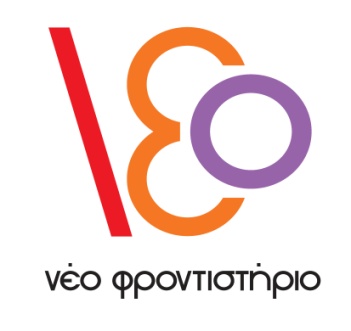 ΜΑΘΗΜΑ - ΕΞΕΤΑΖΟΜΕΝΗ ΥΛΗΜΑΘΗΜΑ - ΕΞΕΤΑΖΟΜΕΝΗ ΥΛΗΑΡΧΑΙΑ ΕΛΛΗΝΙΚΑ ΠΡΟΣΑΝΑΤΟΛΙΣΜΟΥ ΚΑΘΗΓΗΤΗΣΤΜΗΜΑΓ΄ ΛΥΚΕΙΟΥ-ΑΝΘΡΩΠΙΣΤΙΚΩΝ ΣΠΟΥΔΩΝΓ΄ ΛΥΚΕΙΟΥ-ΑΝΘΡΩΠΙΣΤΙΚΩΝ ΣΠΟΥΔΩΝΠΑΡΑΡΤΗΜΑΝΕΟ ΦΡΟΝΤΙΣΤΗΡΙΟΝΕΟ ΦΡΟΝΤΙΣΤΗΡΙΟΔΙΑΡΚΕΙΑ 3 ΩΡΕΣ 3 ΩΡΕΣ